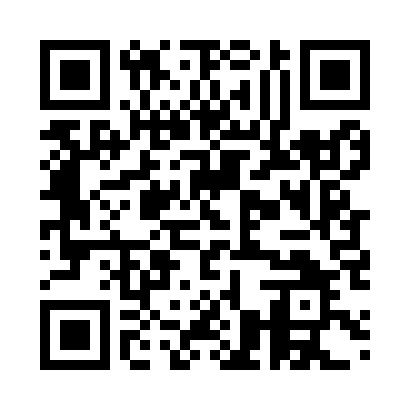 Prayer times for Kuptsite, BulgariaSat 1 Jun 2024 - Sun 30 Jun 2024High Latitude Method: Angle Based RulePrayer Calculation Method: Muslim World LeagueAsar Calculation Method: HanafiPrayer times provided by https://www.salahtimes.comDateDayFajrSunriseDhuhrAsrMaghribIsha1Sat3:425:471:176:308:4710:432Sun3:415:471:176:308:4710:443Mon3:405:461:176:318:4810:454Tue3:395:461:176:318:4910:465Wed3:395:461:176:328:4910:476Thu3:385:451:186:328:5010:487Fri3:375:451:186:328:5110:498Sat3:375:451:186:338:5110:509Sun3:365:451:186:338:5210:5110Mon3:365:441:186:348:5210:5211Tue3:355:441:196:348:5310:5312Wed3:355:441:196:348:5310:5313Thu3:355:441:196:358:5410:5414Fri3:345:441:196:358:5410:5515Sat3:345:441:196:358:5510:5516Sun3:345:441:206:358:5510:5617Mon3:345:441:206:368:5510:5618Tue3:345:441:206:368:5610:5619Wed3:345:451:206:368:5610:5720Thu3:345:451:206:378:5610:5721Fri3:355:451:216:378:5610:5722Sat3:355:451:216:378:5710:5723Sun3:355:461:216:378:5710:5724Mon3:355:461:216:378:5710:5725Tue3:365:461:226:378:5710:5726Wed3:365:471:226:388:5710:5727Thu3:375:471:226:388:5710:5728Fri3:385:471:226:388:5710:5729Sat3:385:481:226:388:5710:5730Sun3:395:481:236:388:5710:56